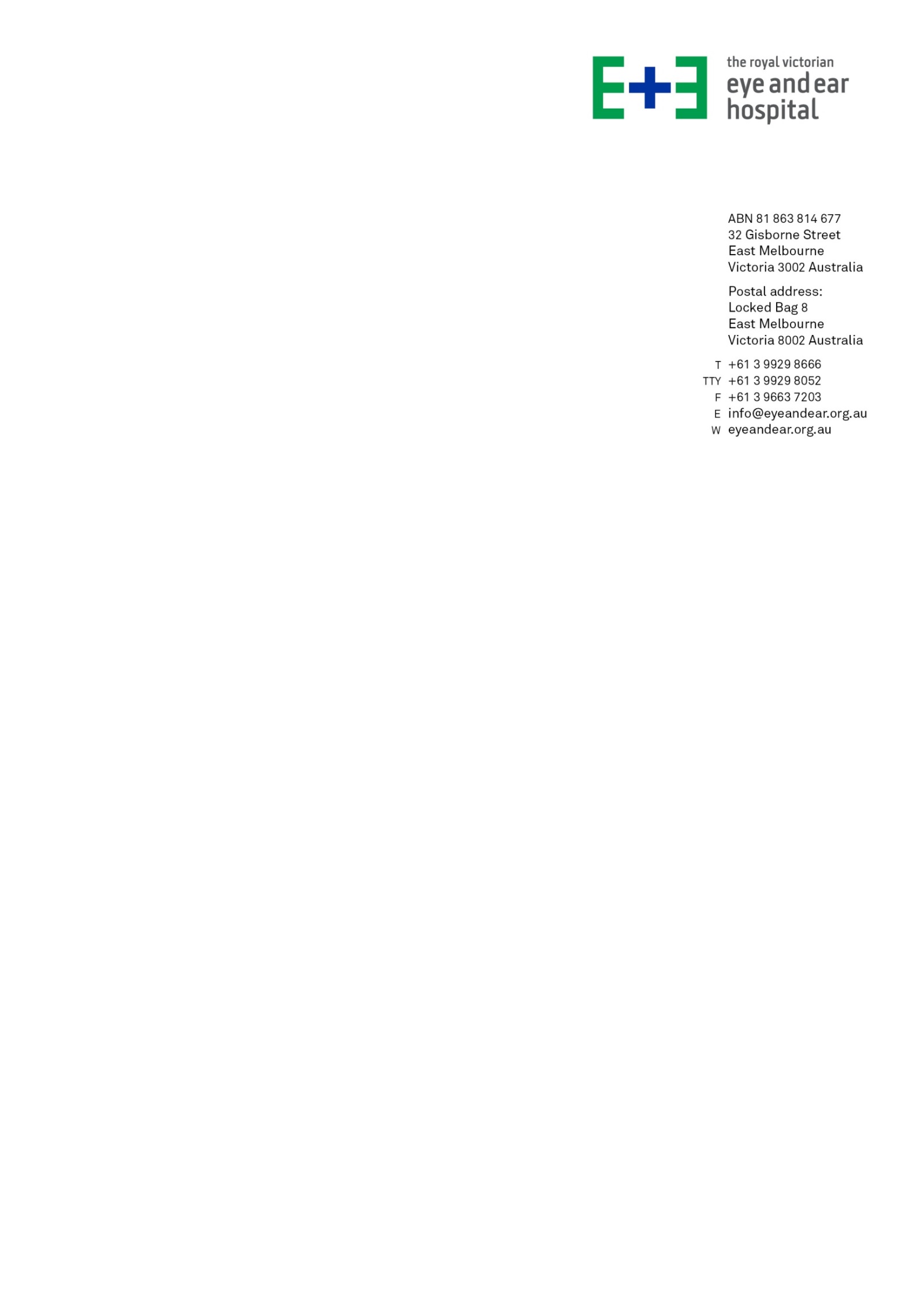 GP CLINICAL ATTACHMENT 
NOMINATION FORMGP CLINICAL ATTACHMENT NOMINATION FORMDepartment checklist of attachments from practitioner seeking GP Clinical Attachment	Completed nomination form (including acceptance from Head of Clinic/Unit)	Curriculum Vitae/Resume	Copy of current Medical Registration Certificate from the Australian Health Practitioner Regulation Agency (AHPRA) 	Confidentiality Agreement	Staff Health Survey (with supporting documentation)Police Check	Less than 5 working days - A Criminal History Statutory Declaration stating that you do not have any criminal convictions or matters pending in relation to offences involving children and/or drugs.         OR	Greater than 5 working days - a Police History/Clearance Certificate from your home country (certified translation in English) not older than 3 months at time of arrival at RVEEH PERSONAL DETAILS:PERSONAL DETAILS:PERSONAL DETAILS:PERSONAL DETAILS:PERSONAL DETAILS:First nameSurnameCorrespondence addressCorrespondence addressEmail addressEmail addressMobile / phone numberMobile / phone numberDo you hold a ‘general registration’ with the Australian Health Practitioner Regulation Agency (AHPRA)     Yes        No      (Please tick appropriate box)Do you hold a ‘general registration’ with the Australian Health Practitioner Regulation Agency (AHPRA)     Yes        No      (Please tick appropriate box)Do you hold a ‘general registration’ with the Australian Health Practitioner Regulation Agency (AHPRA)     Yes        No      (Please tick appropriate box)Do you hold a ‘general registration’ with the Australian Health Practitioner Regulation Agency (AHPRA)     Yes        No      (Please tick appropriate box)Do you hold a ‘general registration’ with the Australian Health Practitioner Regulation Agency (AHPRA)     Yes        No      (Please tick appropriate box)Emergency contact detailsEmergency contact detailsContact name                                 Contact name                                 Contact name                                 Emergency contact detailsEmergency contact detailsRelationship to you                      Relationship to you                      Relationship to you                      Emergency contact detailsEmergency contact detailsContact numberContact numberContact numberPLACEMENT DETAILS:PLACEMENT DETAILS:Commencement date                  /                 /End date                      /                 /(Generally not more than one week)Department  Emergency Department  Acute Ophthalmology Services Clinic  Acute ENT ClinicName of SupervisorFORM COMPLETED BY:FORM COMPLETED BY:APPROVED BY HEAD OF CLINIC/UNIT:APPROVED BY HEAD OF CLINIC/UNIT:Name:       Name:Signature:  Signature:  Date:           Date:                  /           /* This form must be authorised by the Head of Clinic/Unit prior to forwarding to the Medical Workforce Unit (MWU) or alternatively an email from Head of Clinic has been forwarded to MWU approving the placement.* This form must be authorised by the Head of Clinic/Unit prior to forwarding to the Medical Workforce Unit (MWU) or alternatively an email from Head of Clinic has been forwarded to MWU approving the placement.* This form must be authorised by the Head of Clinic/Unit prior to forwarding to the Medical Workforce Unit (MWU) or alternatively an email from Head of Clinic has been forwarded to MWU approving the placement.* This form must be authorised by the Head of Clinic/Unit prior to forwarding to the Medical Workforce Unit (MWU) or alternatively an email from Head of Clinic has been forwarded to MWU approving the placement.